Международный женский день 8 марта8 марта - день особенный, 
День радости и красоты,
На всей земле он дарит женщинам
Свои улыбки и цветы.
       Международный женский день 8 марта - это замечательный праздник, который наполняет мир добрыми улыбками, искренними признаниями в любви нашим мамам, бабушкам, сестрам. Нет ничего лучше на этом свете ласкового прикосновения материнских рук, их мудрого доброго слова. Они создают уют в доме, наполняют жизнь своих родных и близких любовью, несут красоту и нежность, согревают душевным теплом, делятся своим позитивом и вдохновляют на победы.Мероприятие «Весна пришла, мамин праздник принесла!», посвященное этому первому весеннему празднику во второй младшей группе "Пчёлки" прошло в торжественной и радостной атмосфере. Маленькие детишки с большим удовольствием участвовали в таком прелестном празднике: они очень трогательно и мило читали стихи о маме и бабушке, очень искренне, непосредственно и с любовью пели песни, с удовольствием участвовали в играх "Цветочная поляна", "Наряди маму", весело танцевали задорные танцы. Не только дети, но и мамы показали свою ловкость в конкурсе «Самая ловкая». В конце мероприятия малыши подарили любимым мамочкам открытки, сделанные своими руками. Праздник доставил всем много радости и приятных впечатлений.Автор:Печникова Н.Н., воспитатель группы «Пчелки»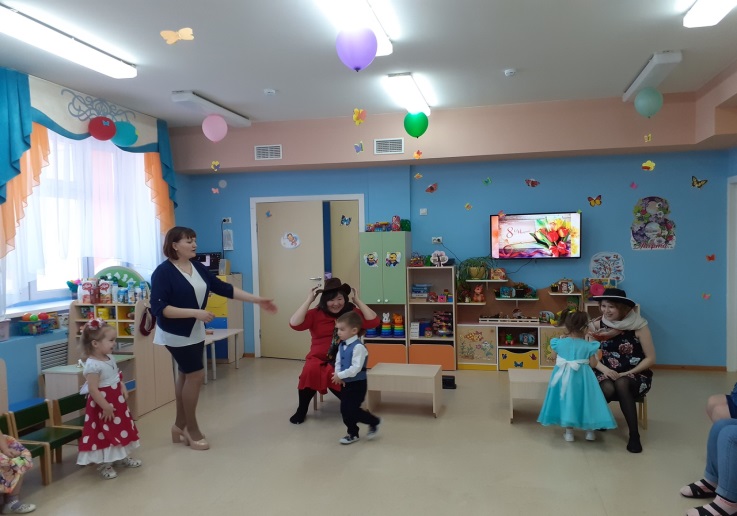 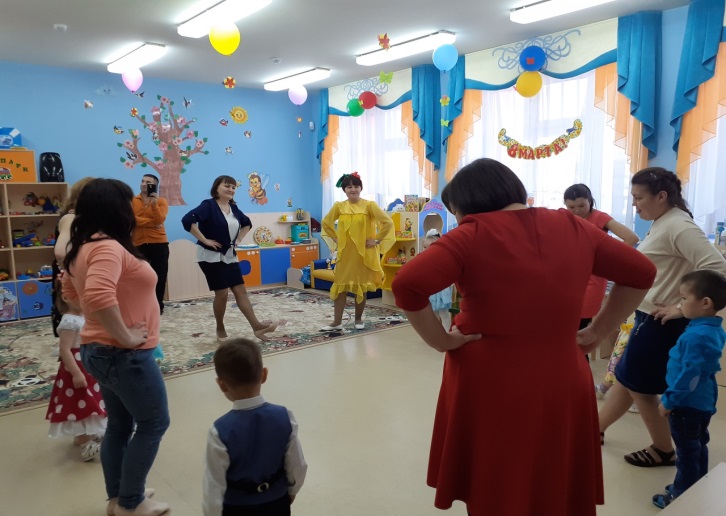 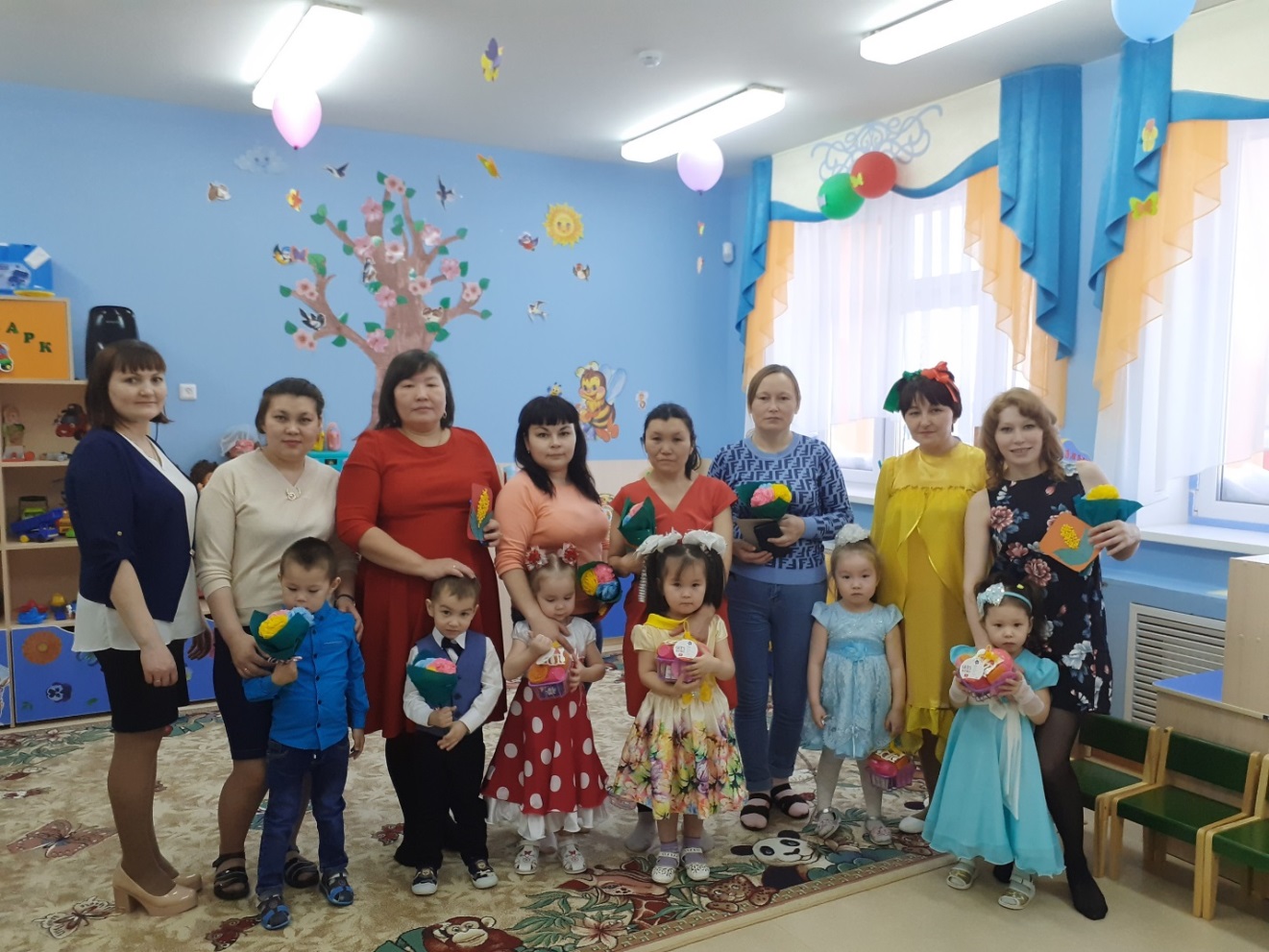 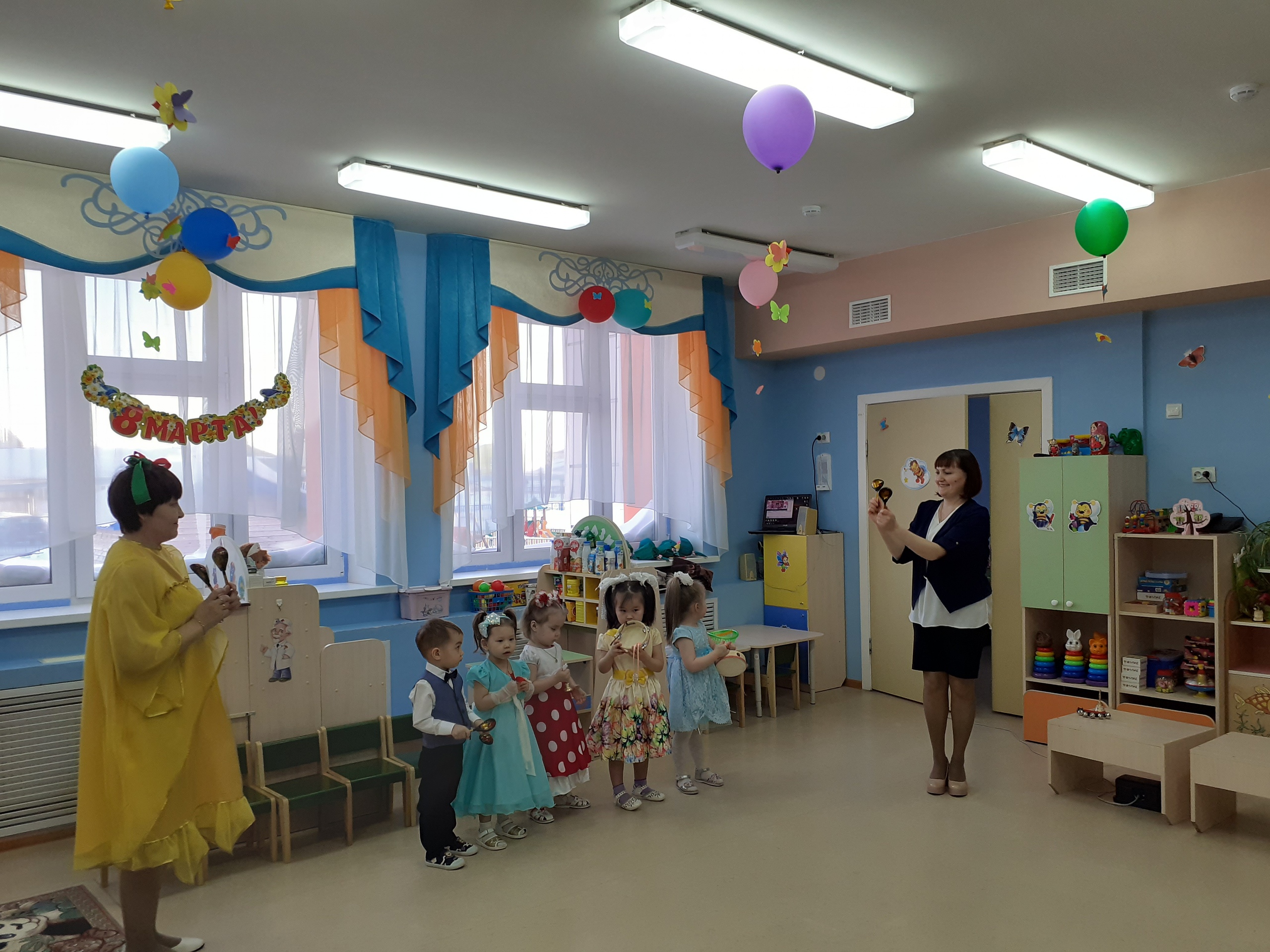 